LISA KOCH (singer-songwriter-comedian-actor-raconteur, pronounced Coke)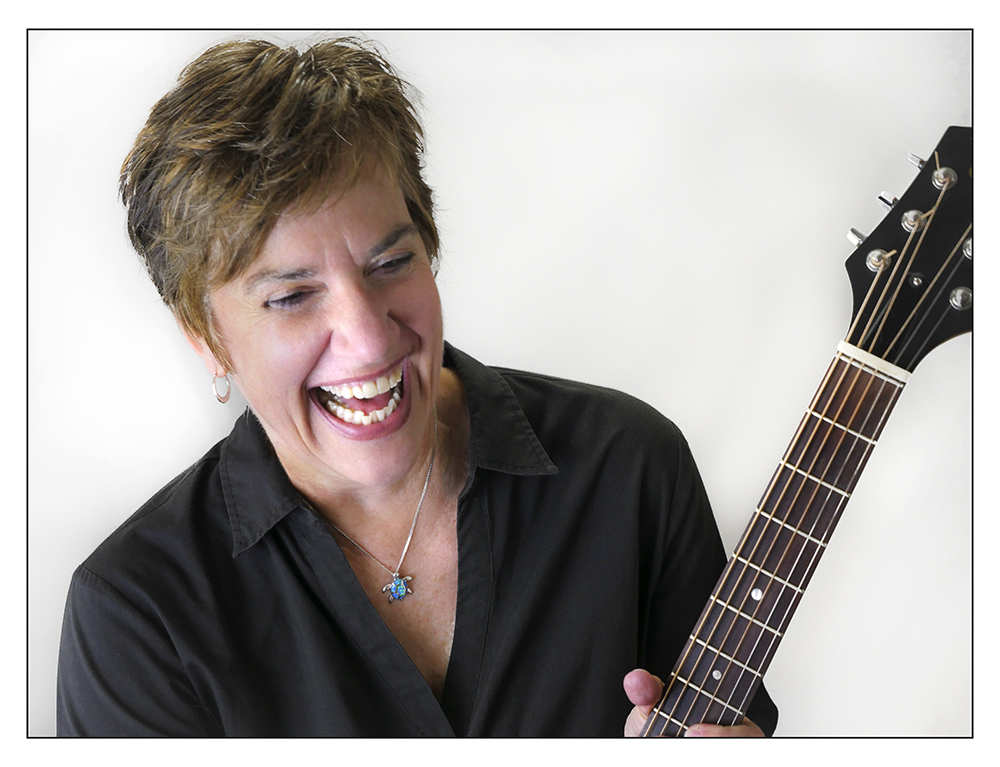 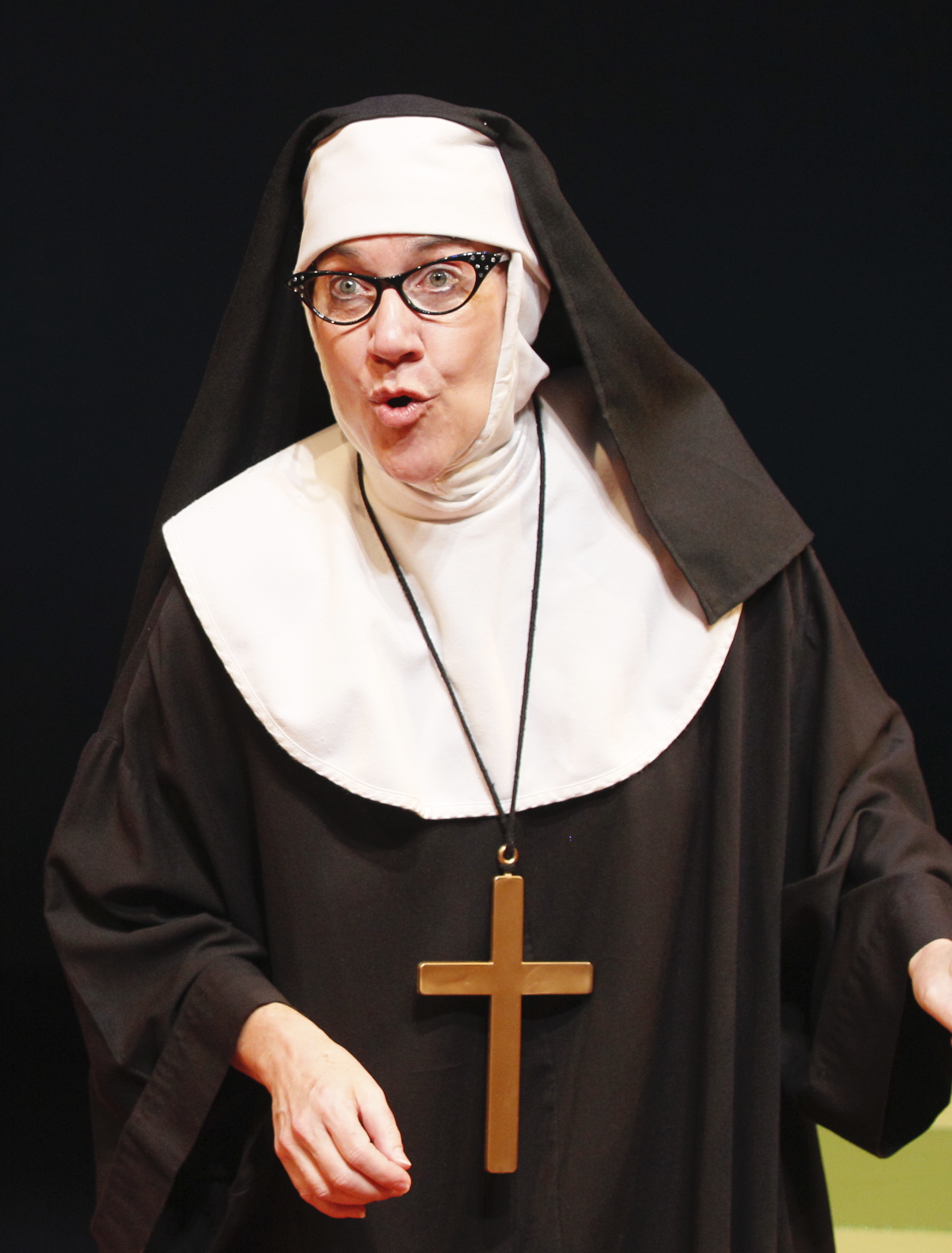 Imagine Tina Fey meets Randy Rainbow with Joan Jett guitar chops... and you’ve got singer-comedian Lisa Koch. Twisted songs, social satire, and singing vulvas. Lisa brings the funny, with velvet pipes and razor-sharp parody. With 5 solo recordings, she is an alumnus of Seattle’s loony sketch comedy duo, Dos Fallopia (My Breasts are Out of Control), and cult quartet Venus Envy (I'll Be A Homo for Xmas). She has shared the stage with Steve Martin, Janis Ian, Lily Tomlin, Karla Bonoff, Kate Clinton, and more.  Lisa has co-written such warped shows as "The Carpeters: Uncomfortably Close To You," “Two’s Company, I’m a Crowd,” and “Ham for the Holidays: The Hamchurian Candidate.”  Koch has been featured on Olivia and LOGO, is the composer of Off-Broadway musical “27, Rue de Fleurus”, and is proud to report that one of her songs has actually been sampled by Jay-Z.  Lisa brings to the stage her wacky songs, her alter ego Sister Mary Agnes, and her musings on being a woman… from middle age to mammograms to mirth.  “Be prepared to have your hair blown back by the musical comedy force that is Lisa Koch.”-- LN Magazine“Hearing Seattle’s Lisa Koch is one of life’s wickedest pleasures… her brand of absurd confessional comedy is clearly resonating with millions of fans.”  -- Curve Magazine“Koch’s talents seem to know no bounds as she goes from gut-busting comedy into an introspective beautiful medley and back again…” -- Broadway World“None of this would work so well if Koch weren't such a dandy singer, guitarist and song-dismantler. There's almost nothing she can't do to subvert a popular classic…” -- Seattle TimesVideo linkshttps://vimeo.com/211171374  	Midlife Medley (comedy)https://youtu.be/Ijhuf6EKSvI   	Enjoy the Ride (acoustic)https://youtu.be/UAdQzI9eVu0 	The Waiting Womb (sketch comedy)https://youtu.be/3tMyNhTAFoU  	I’m a Middle-Aged Woman (comedy)https://youtu.be/Guyx3ju1PHE  	Peace Medley (acoustic)Tongueinchic Productions • www.heylisa.com • lisa@heylisa.com • 206-276-2272Twitter: @heylisakoch • FB: heylisakoch, lisakochseattle • Instagram: @heylisak